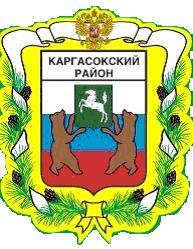 МУНИЦИПАЛЬНОЕ ОБРАЗОВАНИЕ «Каргасокский район»ТОМСКАЯ ОБЛАСТЬДУМА КАРГАСОКСКОГО РАЙОНАВ соответствии с пунктом 5 статьи 138 Бюджетного кодекса Российской ФедерацииДума Каргасокского района РЕШИЛА:1. Согласие на замену дотации (части дотации) на выравнивание бюджетной обеспеченности муниципальных районов из областного бюджета на 2021 год дополнительным нормативом отчислений в консолидированный бюджет Каргасокского района от налога на доходы физических лиц не давать.2. Настоящее решение опубликовать в порядке, предусмотренном статьей 42 Устава муниципального образования «Каргасокский район», утвержденного решением Думы Каргасокского района от 17.04.2013 г №195 «О принятии Устава муниципального образования «Каргасокский район».РЕШЕНИЕ(проект)РЕШЕНИЕ(проект)РЕШЕНИЕ(проект)__.08.2018№ ___с. Каргасокс. КаргасокОб отказе от замены дотации (части дотации) на выравнивание бюджетной обеспеченности дополнительным нормативом отчислений от налога на доходы физических лиц на 2021 годПредседатель ДумыКаргасокского района                                                                                 В.В. БрагинГлава Каргасокского районаА.П. Ащеулов